Steuben County is unique in the fact that we have 3 prevention providers in our county:  Hornell Area Concern for Youth in the western portion of the county, Family Services, Inc. in the eastern portion of the county and Steuben Council on Addictions that provides services in the central portion of the county and county wide.  Each provides direct services to our youth.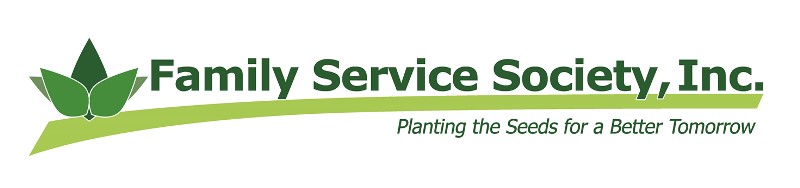 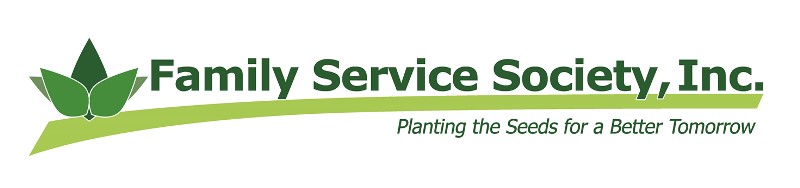 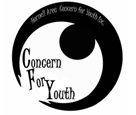 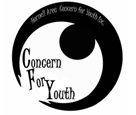 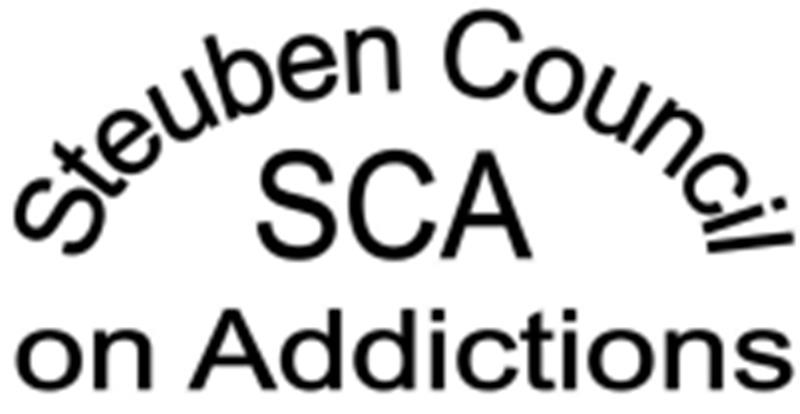 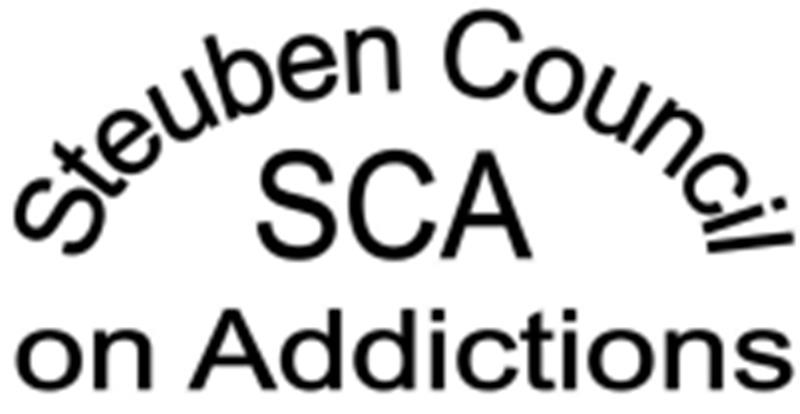 